15 maja - w tym dniu obchodzimy bardzo ważne święto - MIĘDZYNARODOWY DZIEŃ RODZINY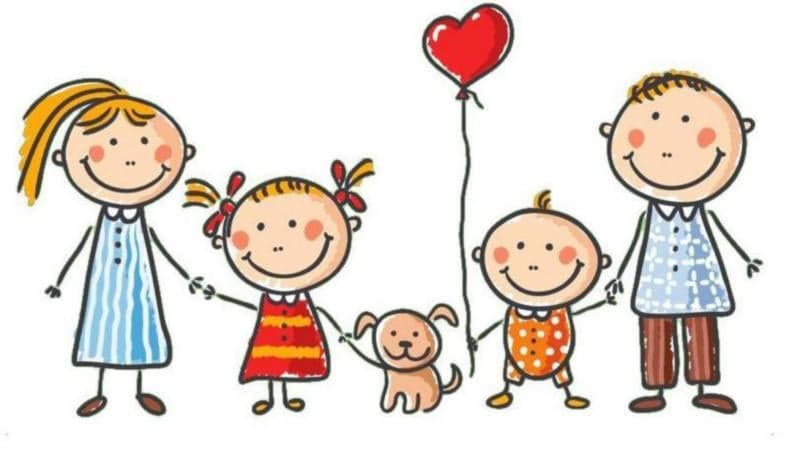 Rodzina jest bardzo ważna zarówno ta, w której dorastamy, jak i ta, którą później sami tworzymy. Dlaczego jest ważna ? Ponieważ to właśnie ona daje nam poczucie bezpieczeństwa, zaspokaja podstawowe potrzeby takie jak potrzeba miłości i przynależności społecznej. To w niej uczymy się definiowania otaczającej nas rzeczywistości. Rodzina uczy nas bezwarunkowej miłości, zaufania, cierpliwości i pokory. Kocham Mamę! Kocham Tatę!Bo są dla mnie całym światemI kochają mnie nad życiePowiem więcej, są w zachwycieŻe ja jestem ich kruszynąSkarbem, szczęściem, odrobinąI że jestem ich marzeniemOczkiem w głowie i spełnieniemDziś w dniu święta Mamo, TatoChcę Wam podziękować za toŻe tu, jestem, żyję stojęI że mam Was obydwoje!I powiedzieć mogę WamŻe rodziców super mamTak cudownych i wspaniałychJak ja przecież doskonałych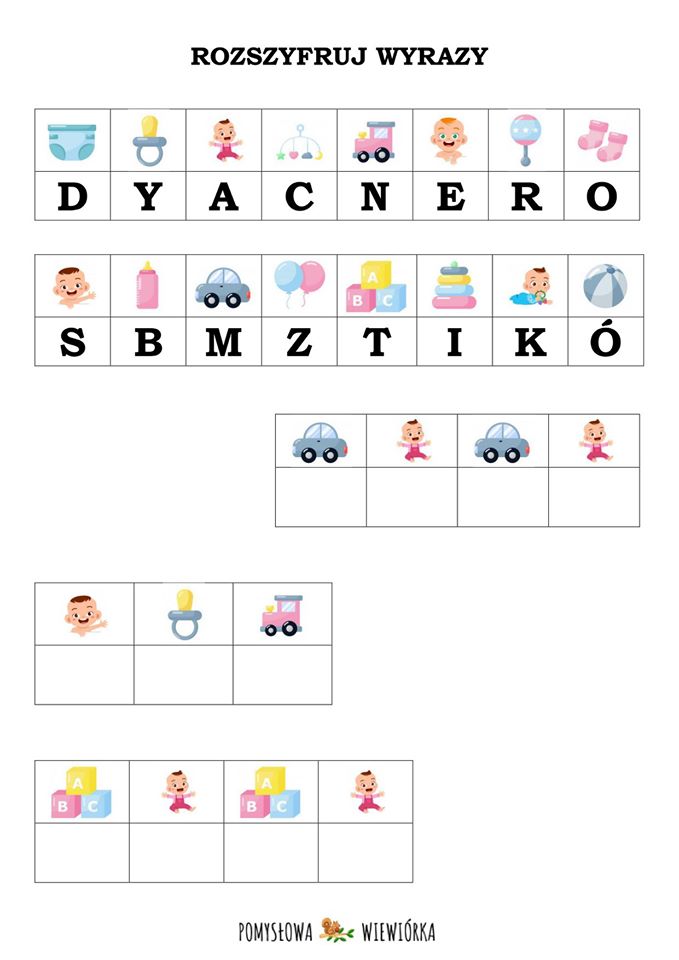 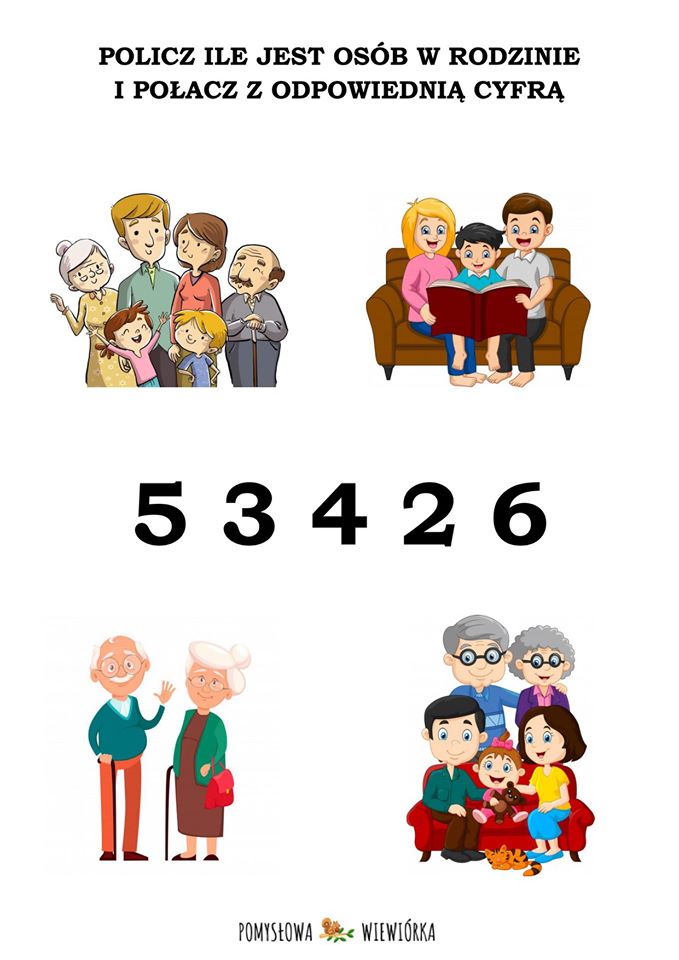 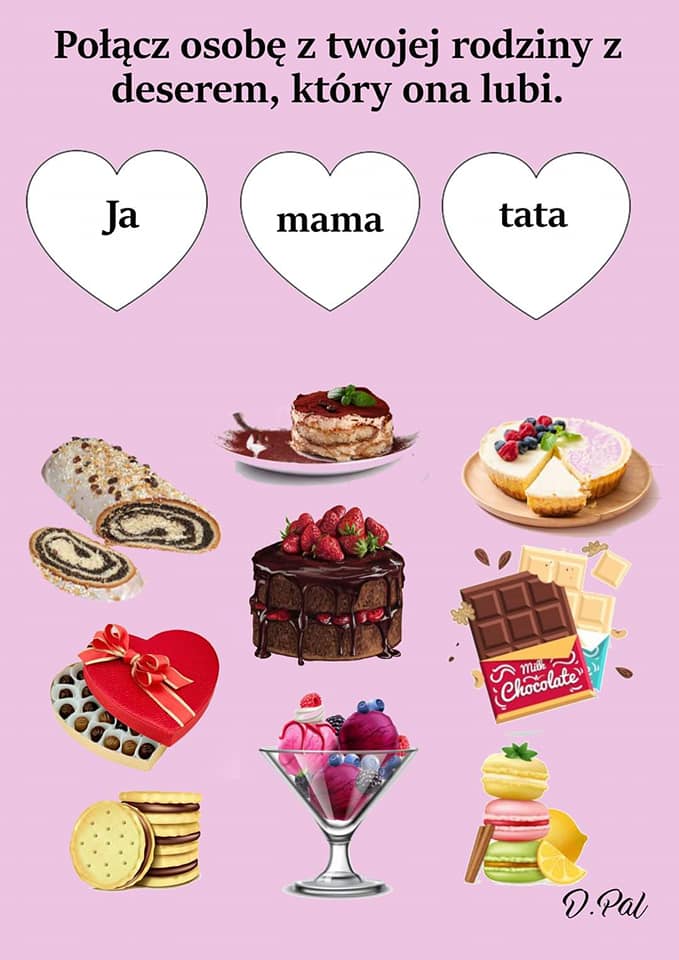 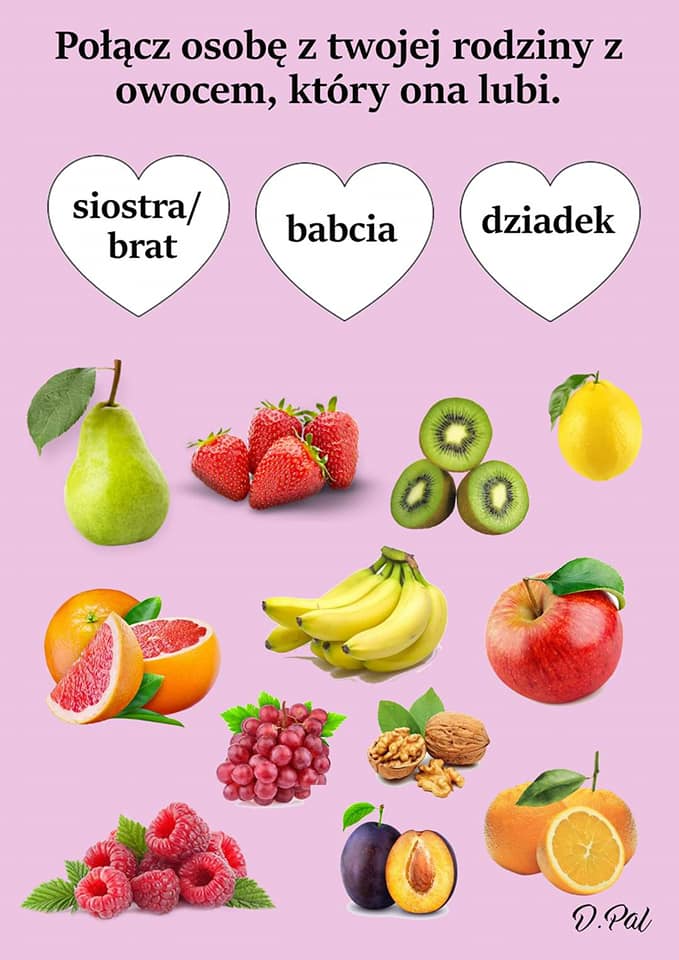 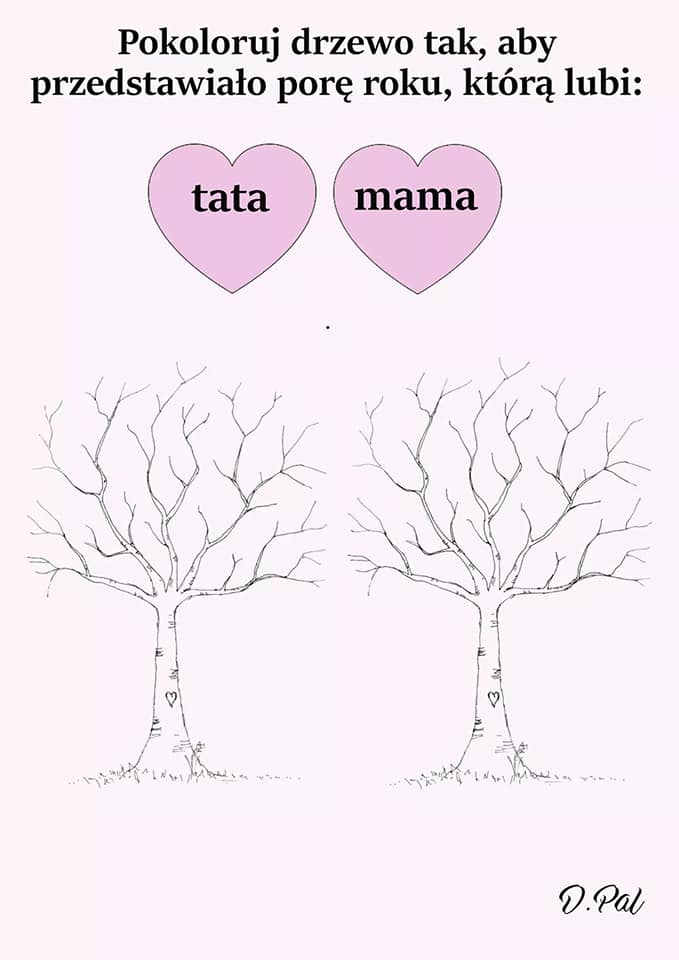 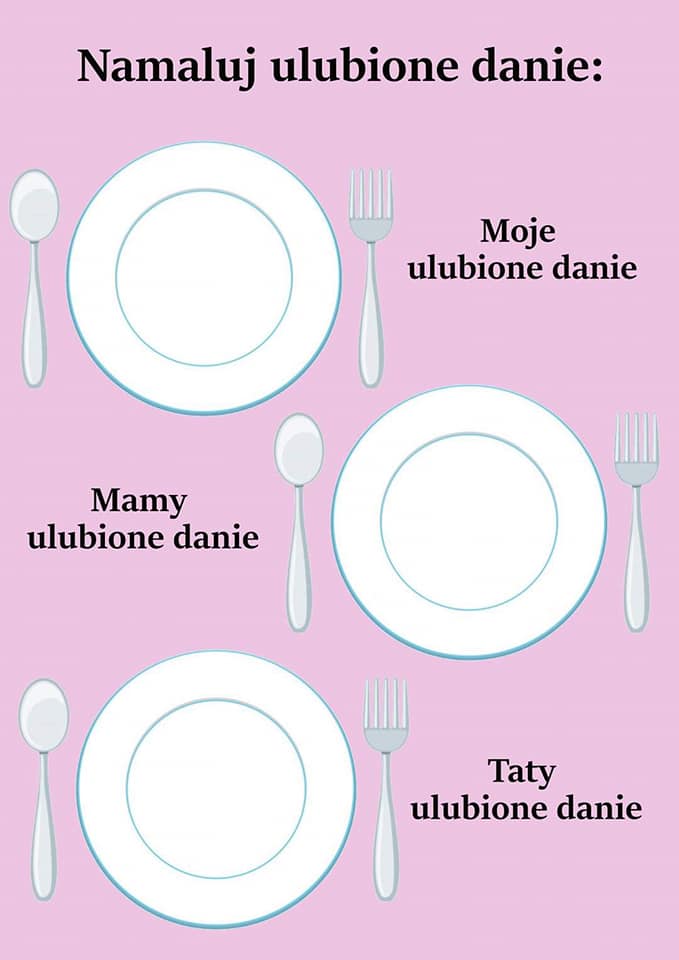 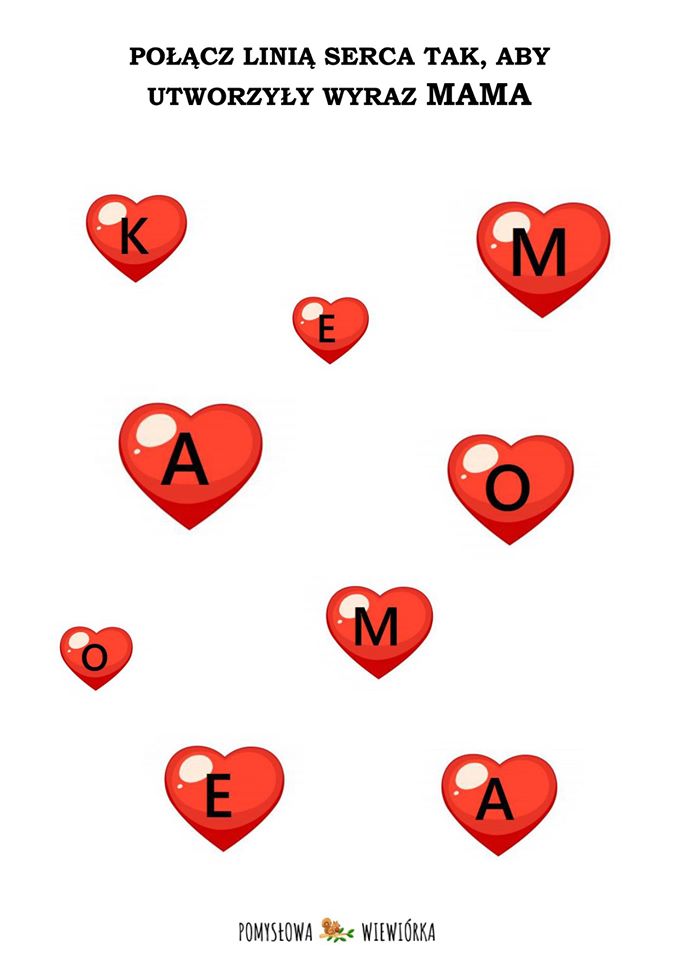 A TERAZ CZAS NA PIOSENKĘ:)https://www.youtube.com/watch?v=j09kDRPi3tE&fbclid=IwAR0BCxZPm-hBhfrW9GiKmwjb5bvXaRsfzCuCAxTSzrWAWDO7-uTpjJbpUog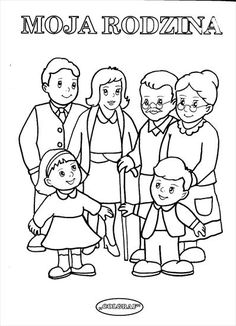 MIŁEJ ZABAWY!!!